    Seventh Sunday after Pentecost      Sunday, July 28, 2019Welcome! Please sign the red attendance pad as it passes down your pew. If you are a first-time visitor, please complete a yellow card and drop in the offering plate. For prayer requests, simply complete a blue card and place it in the offering plate for inclusion in today’s Pastoral Prayer.       Order of WorshipWelcome & Announcements                                                                Celene Terry*Passing of the Peace                   ”God’s Wonderful People”                 Celene TerryThe Chiming of the Hour and Procession of the Acolyte*Call to Worship                                “Sweet, Sweet Spirit”                            UMH 334*Scripture Reading                             Colossians 2:6-15               Ralaine Manning*Hymn                                             “Stand Up, Stand Up for Jesus”                    UMH 514*Offertory Prayer		   		                               Celene TerryOffertory*Doxology			                                                                 UMH 95Pastoral Prayer/The Lord’s Prayer                                                        Rev. Dan GurleyPastor’s Pals                                                                                                                Rev. Gurley*Apostles’ Creed                                                                                  Celene Terry UMH 881*Gloria Patri                                                                                                                        UMH 70*Hymn                                              “When We All Get to Heaven”                      UMH 701Anthem*Scripture Reading & Prayer                                                                 Rev. GurleyMessage                                                                                                            Rev. Gurley*Hymn of Invitation        “Softly and Tenderly Jesus Is Calling”     UMH 348 vs.1-2*Benediction	              	                                                          Rev. Gurley*Benediction Song                             “Revive Us Again”                          *See Screens*Postlude*Stand if able: UMH=United Methodist Hymnal, TFWS=The Faith We Sing.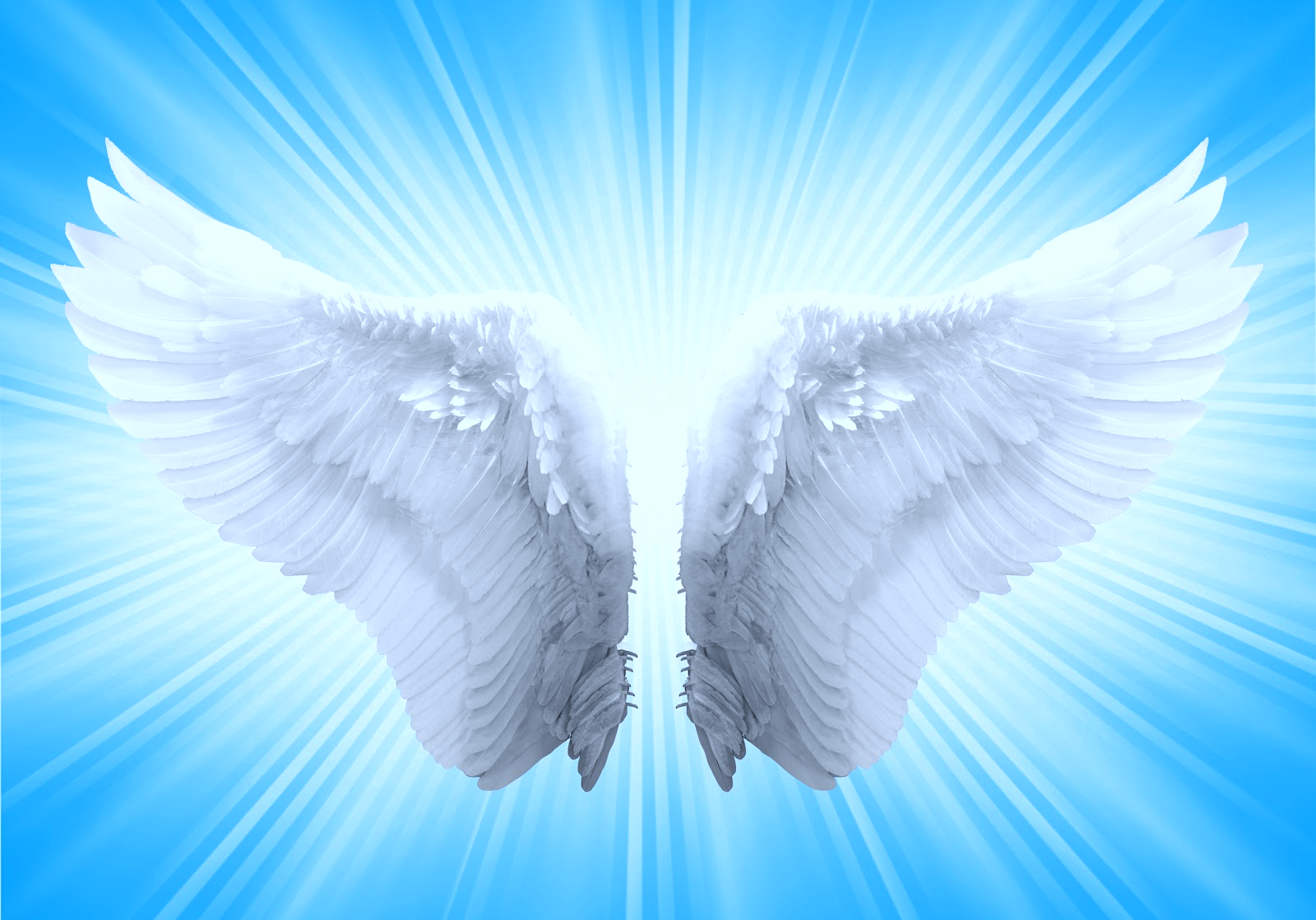 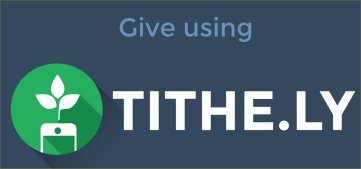 Church Staff:             			Senior Pastor:	Rev. Dan Gurley					dan@fumcmabank.com                                   Associate Pastor:   Allison Partridge                                                                               The Foundry House			       Custodian:	Kim Grimes	    Director of Communications:	Kelly Sasenbery					kelly@fumcmabank.com                  Director of Music Ministries:	Aaron Strum					aaron@fumcmabank.comFinancial Administrator:	Rhonda Jones					rhonda@fumcmabank.com		      Nursery Attendants:	Yolanda & Carolyn Jimenez                 Office Administrator & Pianist:	Lance Douglas Gutierrez					lance@fumcmabank.com         Organist:  Janice Sutton                    Student Ministries Director:  Olivia Pannell                                                                              olivia@fumcmabank.comChurch Hours: Monday - Thursday: 9:00 a.m. – 3:00 p.m.Friday & Saturday: Closed   Helping Hands Desk:Tuesday – Thursday9:00 - 11:00 a.m. – 1:00 - 3:00 p.m.                Sunday Schedule: Sunday School at 9:00 a.m. for all ages.Worship at 10:00 a.m.                                                       *Holy Communion is shared on the 1st Sunday of each month. On the third Sunday, communion is available in the                                                               Wesley Chapel immediately after service.Ⓒ2019 FUMC Mabank, All rights reserved. CCLI #183424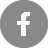 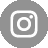 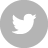 July 28, 2019Seventh Sunday after Pentecost10:00 a.m. Worship Service.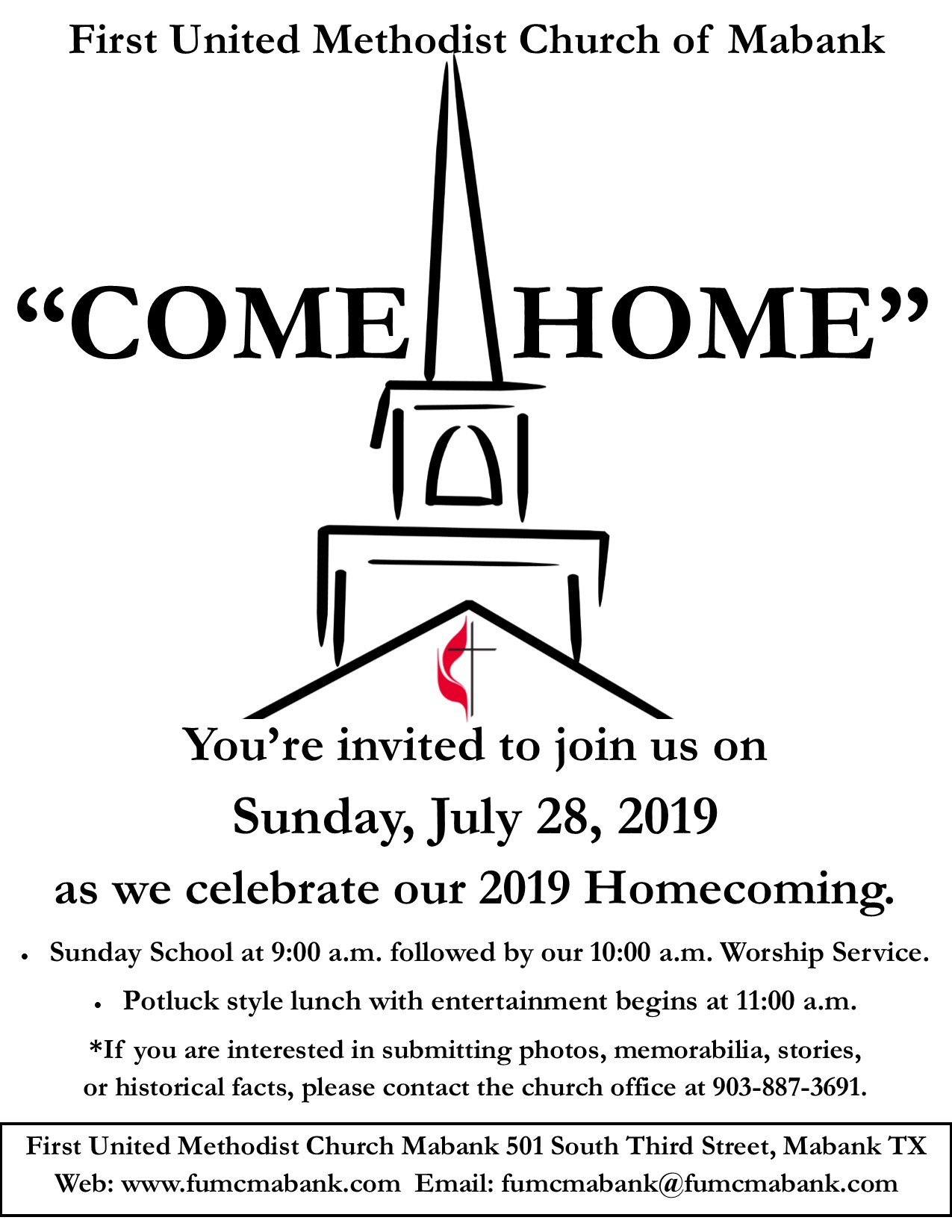 First United Methodist Church 501 South Third StreetMabank, TX  75147Phone:  903-887-3691  Fax:  903-887-0670www.fumcmabank.com